COPIA LOS TEXTOS SEGÚN INDICA.. 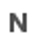 Negrita: Este es un ejemplo de letra en formato "Negrita". Para aplicarlo, primero escribo el texto, segundo selecciono el texto escrito, y tercero pulso en el botón Negrita.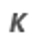 Cursiva:Este es un ejemplo de letra en formato "Cursiva". La cursiva es útil para remarcar diferencias en un texto.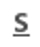 Subrayado: La letra subrayada sirve para resaltar la importancia de un texto. Recuerda que es mejor escribir el texto y después aplicar el formato.